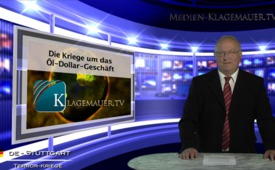 Die Kriege um das Öl-Dollar-Geschäft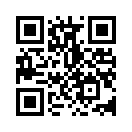 Als der Irak sein Öl nicht mehr gegen Dollar verkaufen wollte, war das für die USA der eigentliche Kriegsgrund, in den Irak einzumarschieren.Als der Irak sein Öl nicht mehr gegen Dollar verkaufen wollte, war das für die USA der eigentliche Kriegsgrund, in den Irak einzumarschieren. Offiziell wurde der Krieg aber damit begründet, die Welt von einem Terror-Regime zu befreien, das Massenvernichtungswaffen besitzt, von denen hernach trotz intensiver Suche jede Spur fehlte. In anderen Ländern, in denen wirklich Völkermord geschieht, aber das Dollargeschäft läuft, greifen die USA militärisch nicht ein. Seit 2006, als der Iran ankündigte, sein Öl auch nicht mehr gegen Dollar zu verkaufen, steht auch er unter Kriegsandrohungen durch die USA. Offiziell treten die USA wieder im Rettergewand auf und behaupten, der Iran verfolge das Ziel, Kernwaffen herzustellen. Als Pakistan begann, Kernkraftwaffen anzuschaffen, geriet es nicht unter eine vergleichbare Bedrohung durch die USA.von wrcQuellen:Deutschland-Journal-2011 swg-Reihe, Heft 82Das könnte Sie auch interessieren:#Irak - www.kla.tv/IrakKla.TV – Die anderen Nachrichten ... frei – unabhängig – unzensiert ...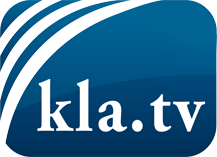 was die Medien nicht verschweigen sollten ...wenig Gehörtes vom Volk, für das Volk ...tägliche News ab 19:45 Uhr auf www.kla.tvDranbleiben lohnt sich!Kostenloses Abonnement mit wöchentlichen News per E-Mail erhalten Sie unter: www.kla.tv/aboSicherheitshinweis:Gegenstimmen werden leider immer weiter zensiert und unterdrückt. Solange wir nicht gemäß den Interessen und Ideologien der Systempresse berichten, müssen wir jederzeit damit rechnen, dass Vorwände gesucht werden, um Kla.TV zu sperren oder zu schaden.Vernetzen Sie sich darum heute noch internetunabhängig!
Klicken Sie hier: www.kla.tv/vernetzungLizenz:    Creative Commons-Lizenz mit Namensnennung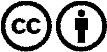 Verbreitung und Wiederaufbereitung ist mit Namensnennung erwünscht! Das Material darf jedoch nicht aus dem Kontext gerissen präsentiert werden. Mit öffentlichen Geldern (GEZ, Serafe, GIS, ...) finanzierte Institutionen ist die Verwendung ohne Rückfrage untersagt. Verstöße können strafrechtlich verfolgt werden.